ČRTES PRSTOM POTUJ PO ROBU OMARE, MIZE, RAVNILA, KOZARCA, SKODELICE IN KROŽNIKA. KAJ SI OPAZIL?S PRSTOM SI PREVLEKEL RAVNE IN KRIVE ČRTE.PRIPRAVI DELOVNI ZVEZEK ZA MATEMATIKO (MODER). NA STRANI 65 SI OGLEJ ZGORNJO SLIKO. 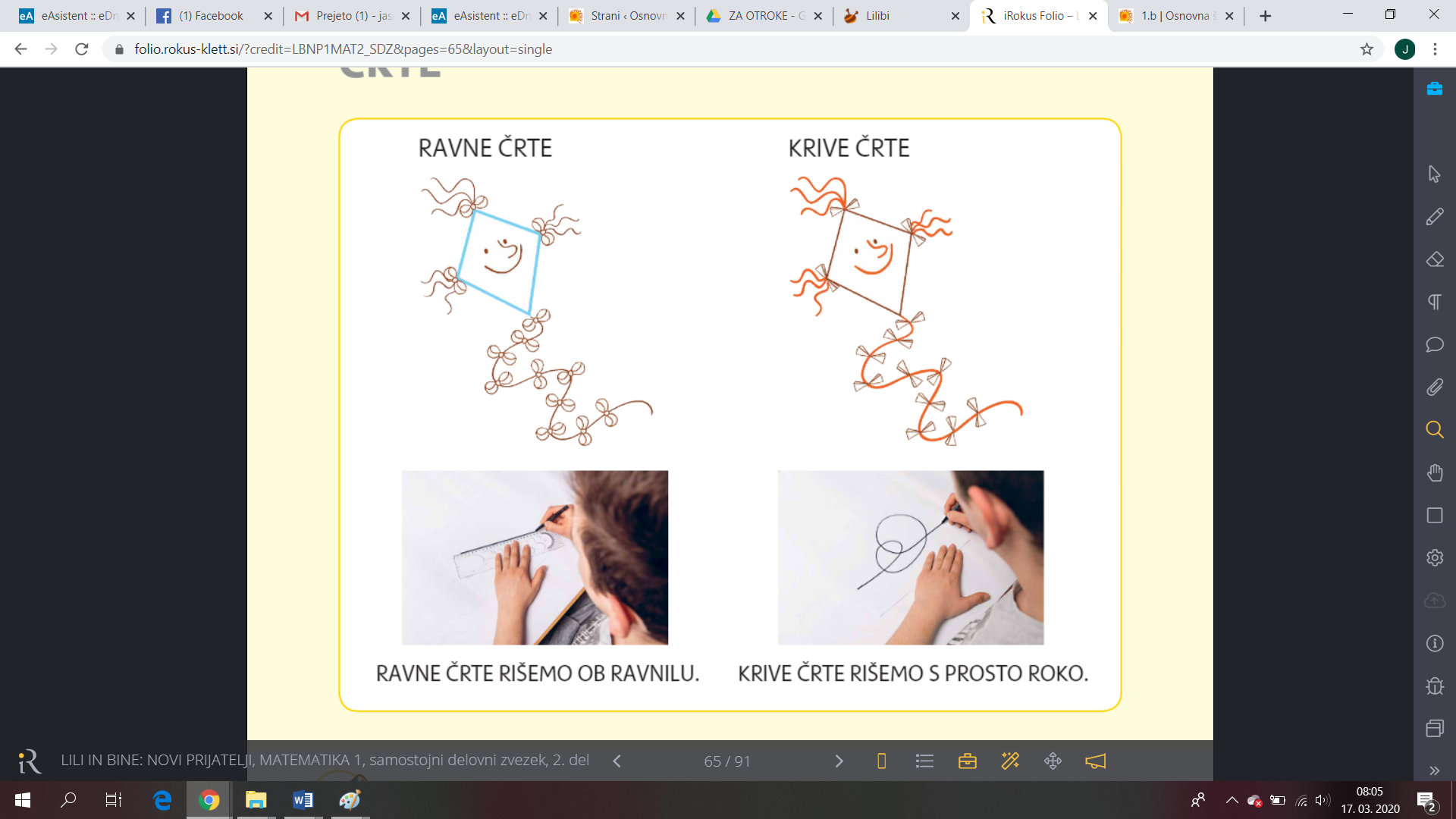 S KATERO BARVO SO NARISANE RAVNE ČRTE? KAJ PA KRIVE?KAKO BI NARISAL RAVNE ČRTE, KI SO NA ZMAJU OZNAČENE Z MODRO BARVO? KAJ PA KRIVE, KI SO OZNAČENE Z RDEČO?RAVNE ČRTE RIŠEMO OB RAVNILU. KRIVE ČRTE PA S PROSTO ROKO. PRIPRAVI RAVNILO, MODRO IN RDEČO BARVICO. REŠI 1. NALOGO NA STRANI 65.V ZVEZEK S KVADRATKI NAPIŠI NASLOV ČRTE. NARIŠI 5 RAVNIH IN 5 KRIVIH ČRT. UPORABIŠ LAHKO RAZLIČNE BARVE. NE POZABI NA RAVNILO.RAVNE IN KRIVE ČRTE LAHKO OPAZUJEŠ TUDI ZUNAJ, KO BOŠ ODŠEL NA SVEŽ ZRAK.  